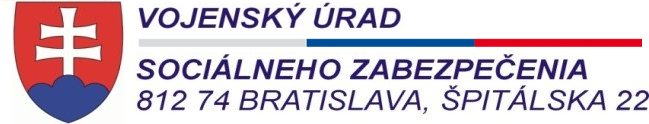 Prehľad voľných termínov na rodinnú rekreáciu                              v termínoch jednotlivých turnusov od 01.11.2021 do 03.01.2022  platný ku dňu 6.10.2021 V prípade záujmu prosím o tel. dohovor na tel. č. 0960 316 065.P. č.Voľný termín turnusov rodinnej rekreácie na pridelenie poukazuVoľný termín turnusov rodinnej rekreácie na pridelenie poukazuPočet osôbPoznámkyP. č.oddoPočet osôbPoznámkyHotel Granit Smrekovica Hotel Granit Smrekovica Hotel Granit Smrekovica Hotel Granit Smrekovica Hotel Granit Smrekovica 1.01.11.2021 08.11.2021172.08.11.202115.11.2021203.15.11.202122.11.2021204.22.11.202129.11.2021205.29.11.202106.12.2021206.06.12.202113.12.2021167.13.12.202120.12.2021208.20.12.202127.12.2021689.27.12.202103.01.202210Hotel Granit Tatranské Zruby Hotel Granit Tatranské Zruby Hotel Granit Tatranské Zruby Hotel Granit Tatranské Zruby Hotel Granit Tatranské Zruby 1.20.12.202127.12.202170Hotel Granit Piešťany - kúpeľný ústavHotel Granit Piešťany - kúpeľný ústavHotel Granit Piešťany - kúpeľný ústavHotel Granit Piešťany - kúpeľný ústavHotel Granit Piešťany - kúpeľný ústav1.13.12.202120.12.202110Hotel Granit Nová PoliankaHotel Granit Nová PoliankaHotel Granit Nová PoliankaHotel Granit Nová PoliankaHotel Granit Nová Polianka1.20.12.202127.12.2021962.27.12.20213.1.202270